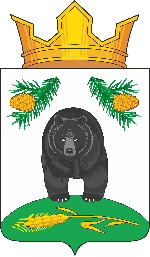 СОВЕТ НОВОКРИВОШЕИНСКОГО СЕЛЬСКОГО ПОСЕЛЕНИЯРЕШЕНИЕ25.12.2022                                                                                                                     № 81с. НовокривошеиноКривошеинского районаТомской областиО присвоении звания Почетный житель Новокривошеинского сельского поселения Кривошеинского района Томской областиВ соответствии с Решением Совета Новокривошеинского сельского поселения от 14.11.2018 года № 80 «Об утверждении Положения о Почетном жителе Новокривошеинского сельского поселения Кривошеинского района Томской области», поданными в Администрацию Новокривошеинского сельского поселения ходатайствамиСОВЕТ НОВОКРИВОШЕИНСКОГО СЕЛЬСКОГО ПОСЕЛЕНИЯ РЕШИЛ:1. Присвоить звание «Почетный житель Новокривошеинского сельского поселения Кривошеинского района Томской области»: Мусохранову Александру Александровичу. 2. Присвоить звание «Почетный житель Новокривошеинского сельского поселения Кривошеинского района Томской области»: Сондор Тамаре Андреевне.3. Присвоить звание «Почетный житель Новокривошеинского сельского поселения Кривошеинского района Томской области»: Мядзель Нине Васильевне.4. Присвоить звание «Почетный житель Новокривошеинского сельского поселения Кривошеинского района Томской области»: Хатькову Виталию Владимировичу.5. Присвоить звание «Почетный житель Новокривошеинского сельского поселения Кривошеинского района Томской области»: Разувановой  Федосье  Афанасьевне.6. Администрации Новокривошеинского сельского поселения обеспечить исполнение прав Почетного жителя Новокривошеинского сельского поселения предусмотренных Решением Совета Новокривошеинского сельского поселения от 14.11.2018 № 80 «Об утверждении Положения о Почетном жителе Новокривошеинского сельского поселения Кривошеинского района Томской области».5.  Настоящее решение вступает в силу с даты его подписания.Председатель СоветаНовокривошеинского сельского поселения                                                  Н.В.МажороваГлава Новокривошеинского сельского поселения                                       А.О. Саяпин